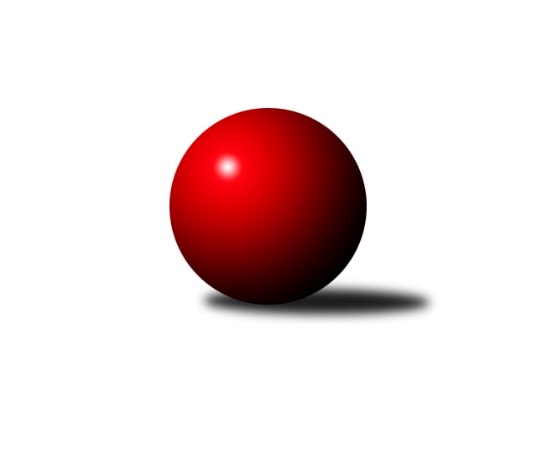 Č.3Ročník 2020/2021	9.8.2020Nejlepšího výkonu v tomto kole: 2262 dosáhlo družstvo: TJ Sokol Šanov ALetní liga - skupina G 2020/2021Výsledky 3. kolaSouhrnný přehled výsledků:TJ Sokol Šanov A	- HKK Olomouc		dohrávka		19.7.SK Podlužan Prušánky B	- KK Camo Slavičín		dohrávka		15.8.KK Camo Slavičín	- HKK Olomouc	2:4	2161:2236	7.0:9.0	26.7.TJ Sokol Šanov A	- SK Podlužan Prušánky B	5:1	2117:2049	11.5:4.5	26.7.SK Podlužan Prušánky B	- HKK Olomouc	1:5	2242:2314	5.5:10.5	2.8.TJ Sokol Šanov A	- KK Camo Slavičín	2:4	2097:2147	6.5:9.5	2.8.KK Camo Slavičín	- SK Podlužan Prušánky B	6:0	2230:2042	13.0:3.0	8.8.HKK Olomouc	- TJ Sokol Šanov A	1:5	2132:2182	7.0:9.0	9.8.Tabulka družstev:	1.	KK Camo Slavičín	0	0	0	0	0.0 : 0.0 	0.0 : 0.0 	 0	0	2.	TJ Sokol Šanov A	0	0	0	0	0.0 : 0.0 	0.0 : 0.0 	 0	0	3.	SK Podlužan Prušánky B	0	0	0	0	0.0 : 0.0 	0.0 : 0.0 	 0	0	4.	HKK Olomouc	0	0	0	0	0.0 : 0.0 	0.0 : 0.0 	 0	0Podrobné výsledky kola:	 KK Camo Slavičín	2161	2:4	2236	HKK Olomouc	Rudolf Fojtík	136 	 135 	 153 	165	589 	 3:1 	 569 	 134	161 	 147	127	Lukáš Dadák	Richard Ťulpa *1	129 	 124 	 133 	125	511 	 1:3 	 560 	 155	143 	 141	121	Kamil Bartoš	Karel Kabela	130 	 154 	 124 	142	550 	 0:4 	 589 	 133	163 	 145	148	Břetislav Sobota	Libor Pekárek	125 	 132 	 116 	138	511 	 3:1 	 518 	 123	130 	 135	130	Milan Sekaninarozhodčí: Rudolf Fojtíkstřídání: *1 od 61. hodu Bronislav FojtíkNejlepšího výkonu v tomto utkání: 589 kuželek dosáhli: Rudolf Fojtík, Břetislav Sobota	 TJ Sokol Šanov A	2117	5:1	2049	SK Podlužan Prušánky B	Ladislav Kacetl	119 	 142 	 144 	140	545 	 4:0 	 490 	 116	131 	 125	118	Filip Benada	Petr Kesjár	119 	 138 	 148 	124	529 	 3:1 	 511 	 112	125 	 137	137	Tomáš Slížek	Jan Klimentík	112 	 118 	 114 	131	475 	 1.5:2.5 	 527 	 138	110 	 148	131	Antonín Pihar	Jiří Konvalinka	120 	 151 	 148 	149	568 	 3:1 	 521 	 138	142 	 128	113	Zdeněk Hosajarozhodčí:  Vedoucí družstevNejlepší výkon utkání: 568 - Jiří Konvalinka	 SK Podlužan Prušánky B	2242	1:5	2314	HKK Olomouc	Tomáš Slížek	148 	 140 	 135 	139	562 	 1.5:2.5 	 573 	 148	128 	 150	147	Jaromír Hendrych	Sára Zálešáková	119 	 128 	 126 	129	502 	 1:3 	 543 	 152	126 	 127	138	Břetislav Sobota	Milan Šimek	152 	 176 	 132 	154	614 	 2:2 	 601 	 149	139 	 155	158	Kamil Bartoš	Zdeněk Hosaja	128 	 134 	 157 	145	564 	 1:3 	 597 	 150	161 	 136	150	Milan Sekaninarozhodčí: Lauko JiříNejlepší výkon utkání: 614 - Milan Šimek	 TJ Sokol Šanov A	2097	2:4	2147	KK Camo Slavičín	Aleš Procházka	125 	 129 	 127 	166	547 	 2.5:1.5 	 512 	 137	129 	 122	124	Rudolf Fojtík	Ladislav Kacetl	113 	 137 	 123 	121	494 	 0:4 	 563 	 135	146 	 136	146	Bronislav Fojtík	Jan Zifčák ml.	125 	 128 	 125 	122	500 	 2:2 	 519 	 124	132 	 123	140	Richard Ťulpa	Jiří Konvalinka	142 	 144 	 138 	132	556 	 2:2 	 553 	 144	133 	 151	125	Karel Kabelarozhodčí: Aleš ProcházkaNejlepší výkon utkání: 563 - Bronislav Fojtík	 KK Camo Slavičín	2230	6:0	2042	SK Podlužan Prušánky B	Rudolf Fojtík	154 	 136 	 110 	138	538 	 2:2 	 510 	 114	146 	 131	119	Pavel Flamík	Richard Ťulpa	148 	 153 	 135 	155	591 	 3:1 	 535 	 119	158 	 126	132	Antonín Pihar	Karel Kabela	137 	 130 	 142 	143	552 	 4:0 	 509 	 131	124 	 131	123	Alena Kristová	Libor Pekárek	144 	 151 	 134 	120	549 	 4:0 	 488 	 118	122 	 132	116	Tomáš Slížekrozhodčí: 24049Nejlepší výkon utkání: 591 - Richard Ťulpa	 HKK Olomouc	2132	1:5	2182	TJ Sokol Šanov A	Břetislav Sobota	132 	 137 	 127 	126	522 	 1:3 	 546 	 144	149 	 125	128	Aleš Procházka	Kamil Bartoš	147 	 117 	 149 	138	551 	 3:1 	 539 	 139	135 	 139	126	Ladislav Kacetl	Jaromír Hendrych	128 	 129 	 144 	133	534 	 2:2 	 565 	 125	158 	 140	142	Jiří Konvalinka	Marian Hošek	127 	 140 	 140 	118	525 	 1:3 	 532 	 134	130 	 145	123	Jan Zifčák ml.rozhodčí: Jaromír HendrychNejlepší výkon utkání: 565 - Jiří KonvalinkaPořadí jednotlivců:	jméno hráče	družstvo	celkem	plné	dorážka	chyby	poměr kuž.	MaximumSportovně technické informace:Starty náhradníků:registrační číslo	jméno a příjmení 	datum startu 	družstvo	číslo startu
Hráči dopsaní na soupisku:registrační číslo	jméno a příjmení 	datum startu 	družstvo	Program dalšího kola:Nejlepší šestka kola - absolutněNejlepší šestka kola - absolutněNejlepší šestka kola - absolutněNejlepší šestka kola - absolutněNejlepší šestka kola - dle průměru kuželenNejlepší šestka kola - dle průměru kuželenNejlepší šestka kola - dle průměru kuželenNejlepší šestka kola - dle průměru kuželenNejlepší šestka kola - dle průměru kuželenPočetJménoNázev týmuVýkonPočetJménoNázev týmuPrůměr (%)Výkon1xBřetislav SobotaHKK Olomouc5981xBřetislav SobotaHKK Olomouc111.345983xBronislav FojtíkSlavičín A5872xJiří KonvalinkaŠanov108.185812xJiří KonvalinkaŠanov5812xLadislav KacetlŠanov105.945692xRichard ŤulpaSlavičín A5702xAleš ProcházkaŠanov105.385662xLadislav KacetlŠanov5693xBronislav FojtíkSlavičín A104.865872xAleš ProcházkaŠanov5661xMilan SekaninaHKK Olomouc103.52556